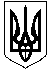 УКРАЇНАМАЛИНСЬКА МІСЬКА  РАДАЖИТОМИРСЬКОЇ ОБЛАСТІР І Ш Е Н Н ямалинської МІСЬКОЇ ради(                    сесія восьмого скликання)від              2022 року № Про припинення права користування,внесення змін у рішення, надання в оренду земельних ділянок,розташованих на територіїМалинської міської територіальної громадиРозглянувши заяви, керуючись ст. 10, 26  Закону України «Про місцеве самоврядування в Україні», Земельним кодексом України, законами України «Про землеустрій», «Про оренду землі», «Про Державний земельний кадастр», «Про державну реєстрацію речових прав на нерухоме майно та їх обтяжень», постановою Кабінету Міністрів України від 25.12.2015  №1127 «Про державну реєстрацію речових прав на нерухоме майно та їх обтяжень», постановою Кабінету Міністрів України від 07.07.2021 №690 «Про  затвердження Порядку присвоєння адрес об’єктам будівництва, об’єктам  нерухомого майна», враховуючи рекомендації постійної комісії з питань земельних відносин, природокористування, планування території, будівництва, архітектури, міська радаВ И Р І Ш И Л А:1. Внести зміни:1.1 у пункт 17 рішення 23-ої сесії 8-го скликання Малинської міської ради від  23.02.2022 р. № 593 «Про припинення права користування, внесення змін у рішення, передачу у власність, надання в оренду земельних ділянок, розташованих в межах населених пунктів Малинської територіальної громади» змінивши строк дії договору з «1(один) рік» на «49 (сорок дев’ять) років» та викласти в такій редакції: «17. Затвердити проект  землеустрою щодо відведення земельних ділянок АКЦІОНЕРНОМУ ТОВАРИСТВУ «ЖИТОМИРОБЛЕНЕРГО» для розміщення, будівництва, експлуатації та обслуговування будівель і споруд об’єктів передачі електричної та теплової енергії  у кількості 36 шт. (Додаток 2) загальною площею 0,0228 га в межах населеного пункту с. Федорівка за рахунок земель комунальної власності Малинської міської територіальної громади та передати в оренду строком на 49 (сорок дев’ять) років, з дати прийняття даного рішення, річну плату за користування земельними ділянками встановити в розмірі 12% від нормативної грошової оцінки земельних ділянок, зобов’язати звернутись до державного реєстратора речових прав на нерухоме майно за оформленням права оренди на земельні ділянки».2. Затвердити технічну документацію із землеустрою щодо встановлення (відновлення) меж земельної ділянки в натурі (на місцевості) для будівництва і обслуговування житлового будинку, господарських будівель і споруд за рахунок земель комунальної власності Малинської міської територіальної громади, укласти договір оренди на земельну ділянку та зобов’язати громадянам звернутись до державного реєстратора речових прав на нерухоме майно за оформленням права оренди на земельну ділянку:2.1 ЙОСИПЕНКО Ніні Павлівні та ЙОСИПЕНКУ Максиму Миколайовичу по вул. Героїв України, 19, в с. Любовичі, загальною площею 0,2500 га (кадастровий номер 1823484800:01:001:0595) строком на 1 (один) рік, річну плату за користування  земельною ділянкою встановити в розмірі 10% від нормативної грошової оцінки земельної ділянки;2.2 ТАРАСЕНКО Вірі Василівні по вул. Малинській, 9 в с. Недашки, загальною площею 0,2500 га (кадастровий номер 1823485800:01:001:0270) строком на 1 (один) рік, річну плату за користування  земельною ділянкою встановити в розмірі 10% від нормативної грошової оцінки земельної ділянки;3. Затвердити проект землеустрою щодо відведення земельної ділянки: ДП «Малинський лісгосп АПК» ЖОКАП «ЖИТОМИРОБЛАГРОЛІС»                  для ведення лісового господарства і пов’язаних з ним послуг, загальною площею 0,1720 га по вул. Аграрній, 10 в с. Малинівка (кадастровий номер 1823485200:01:001:0211) за рахунок земель комунальної власності Малинської міської територіальної громади та передати в оренду строком на 1 (один) рік, з дати прийняття даного рішення, річну плату за користування земельними ділянками встановити в розмірі 7% від нормативної грошової оцінки земельних ділянок, зобов’язати звернутись до державного реєстратора речових прав на нерухоме майно за оформленням права оренди на земельні ділянки.4. Припинити договір оренди:4.1 АНДРУЦЬКІЙ Ірині Сергіївні (договір №2 від 20.11.2020р.) за межами населеного пункту с. Ворсівка, загальною площею 16,0000 га (кадастровий номер 1823482200:10:000:0066) у зв’язку із заявою.5. Доручити міському голові підписати зазначені в даному рішенні договори від імені Малинської міської ради.6. Контроль за виконанням даного рішення покласти на постійну комісію міської ради з питань земельних відносин, природокористування, планування території, будівництва, архітектури.Міський голова                                                                     Олександр СИТАЙЛО                 Павло ІВАНЕНКООлександр ПАРШАКОВ      Олександр ОСАДЧИЙ